Hallowe’en 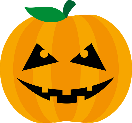 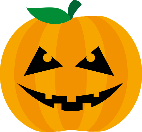 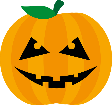 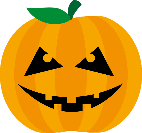 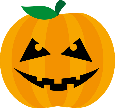 Spider’s Web Soup…blood curdling spicy black bean with a web of ghoulish Greek yoghurt 6.95……Magical Maple Cardamom Salmon….fang-tastic fingerling potatoes, spook-tacular roasted acorn squash 16.95Spooky Spiced Lamb Shank….rice, boo-tiful baby bok choy, caustic corn fritter 17.95Hair-raising House-made Tagliatelle….wicked wilted spinach, toasty trembling hazelnuts, chilling pumpkin cream 15.95…..Creepy Crème Brulée….weirdly wonderfully pumpkin spiced 6.95…..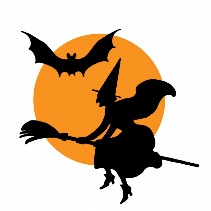 (Regular menu also available)